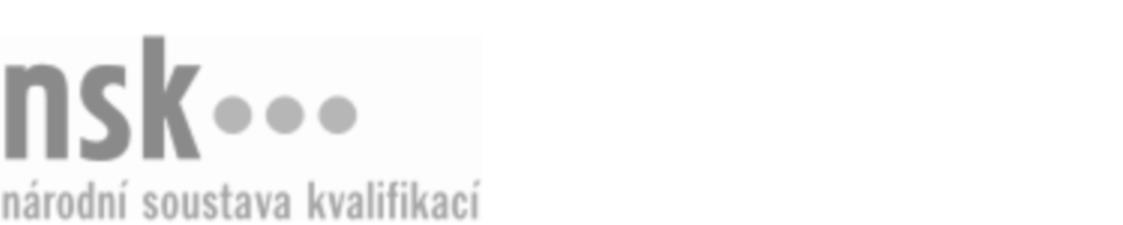 Kvalifikační standardKvalifikační standardKvalifikační standardKvalifikační standardKvalifikační standardKvalifikační standardKvalifikační standardKvalifikační standardTechnik/technička pro montáž obráběcích strojů a zařízení (kód: 23-163-M) Technik/technička pro montáž obráběcích strojů a zařízení (kód: 23-163-M) Technik/technička pro montáž obráběcích strojů a zařízení (kód: 23-163-M) Technik/technička pro montáž obráběcích strojů a zařízení (kód: 23-163-M) Technik/technička pro montáž obráběcích strojů a zařízení (kód: 23-163-M) Technik/technička pro montáž obráběcích strojů a zařízení (kód: 23-163-M) Technik/technička pro montáž obráběcích strojů a zařízení (kód: 23-163-M) Autorizující orgán:Ministerstvo průmyslu a obchoduMinisterstvo průmyslu a obchoduMinisterstvo průmyslu a obchoduMinisterstvo průmyslu a obchoduMinisterstvo průmyslu a obchoduMinisterstvo průmyslu a obchoduMinisterstvo průmyslu a obchoduMinisterstvo průmyslu a obchoduMinisterstvo průmyslu a obchoduMinisterstvo průmyslu a obchoduMinisterstvo průmyslu a obchoduMinisterstvo průmyslu a obchoduSkupina oborů:Strojírenství a strojírenská výroba (kód: 23)Strojírenství a strojírenská výroba (kód: 23)Strojírenství a strojírenská výroba (kód: 23)Strojírenství a strojírenská výroba (kód: 23)Strojírenství a strojírenská výroba (kód: 23)Strojírenství a strojírenská výroba (kód: 23)Týká se povolání:Mechanik seřizovač obráběcích strojůMechanik seřizovač obráběcích strojůMechanik seřizovač obráběcích strojůMechanik seřizovač obráběcích strojůMechanik seřizovač obráběcích strojůMechanik seřizovač obráběcích strojůMechanik seřizovač obráběcích strojůMechanik seřizovač obráběcích strojůMechanik seřizovač obráběcích strojůMechanik seřizovač obráběcích strojůMechanik seřizovač obráběcích strojůMechanik seřizovač obráběcích strojůKvalifikační úroveň NSK - EQF:444444Odborná způsobilostOdborná způsobilostOdborná způsobilostOdborná způsobilostOdborná způsobilostOdborná způsobilostOdborná způsobilostNázevNázevNázevNázevNázevÚroveňÚroveňDodržování bezpečnosti práce u obráběcích strojůDodržování bezpečnosti práce u obráběcích strojůDodržování bezpečnosti práce u obráběcích strojůDodržování bezpečnosti práce u obráběcích strojůDodržování bezpečnosti práce u obráběcích strojů44Orientace ve strojírenských normách a v technické dokumentaci obráběcích strojůOrientace ve strojírenských normách a v technické dokumentaci obráběcích strojůOrientace ve strojírenských normách a v technické dokumentaci obráběcích strojůOrientace ve strojírenských normách a v technické dokumentaci obráběcích strojůOrientace ve strojírenských normách a v technické dokumentaci obráběcích strojů44Volba postupu práce a technologických podmínek pro montáž a seřízení obráběcích strojůVolba postupu práce a technologických podmínek pro montáž a seřízení obráběcích strojůVolba postupu práce a technologických podmínek pro montáž a seřízení obráběcích strojůVolba postupu práce a technologických podmínek pro montáž a seřízení obráběcích strojůVolba postupu práce a technologických podmínek pro montáž a seřízení obráběcích strojů44Volba přípravků pro obráběcí strojeVolba přípravků pro obráběcí strojeVolba přípravků pro obráběcí strojeVolba přípravků pro obráběcí strojeVolba přípravků pro obráběcí stroje44Kontrola seřízení obráběcího strojeKontrola seřízení obráběcího strojeKontrola seřízení obráběcího strojeKontrola seřízení obráběcího strojeKontrola seřízení obráběcího stroje44Údržba a opravy obráběcích strojůÚdržba a opravy obráběcích strojůÚdržba a opravy obráběcích strojůÚdržba a opravy obráběcích strojůÚdržba a opravy obráběcích strojů44Technik/technička pro montáž obráběcích strojů a zařízení,  29.03.2024 11:37:12Technik/technička pro montáž obráběcích strojů a zařízení,  29.03.2024 11:37:12Technik/technička pro montáž obráběcích strojů a zařízení,  29.03.2024 11:37:12Technik/technička pro montáž obráběcích strojů a zařízení,  29.03.2024 11:37:12Strana 1 z 2Strana 1 z 2Kvalifikační standardKvalifikační standardKvalifikační standardKvalifikační standardKvalifikační standardKvalifikační standardKvalifikační standardKvalifikační standardPlatnost standarduPlatnost standarduPlatnost standarduPlatnost standarduPlatnost standarduPlatnost standarduPlatnost standarduStandard je platný od: 21.10.2022Standard je platný od: 21.10.2022Standard je platný od: 21.10.2022Standard je platný od: 21.10.2022Standard je platný od: 21.10.2022Standard je platný od: 21.10.2022Standard je platný od: 21.10.2022Technik/technička pro montáž obráběcích strojů a zařízení,  29.03.2024 11:37:12Technik/technička pro montáž obráběcích strojů a zařízení,  29.03.2024 11:37:12Technik/technička pro montáž obráběcích strojů a zařízení,  29.03.2024 11:37:12Technik/technička pro montáž obráběcích strojů a zařízení,  29.03.2024 11:37:12Strana 2 z 2Strana 2 z 2